Во исполнение  постановления Правительства Республики Саха (Якутия) от 11 февраля 2023 г. № 53 «Об увеличении фонда оплаты труда  отдельных категорий работников бюджетной сферы Республики Саха (Якутия) в 2023 году"; Постановления Правительства Республики Саха (Якутия) от 01 июня 2023 года № 263 "О внесении изменений в Положение об оплате труда работников учреждений, подведомственных Министерству по физической культуре и спорту Республики Саха (Якутия)", утвержденное постановлением Правительства Республики Саха (Якутия) от 30 августа 2022 года № 531; приказа Министерства по физической культуре и спорту Республики Саха (Якутия) от 16 июня 2023 года № 262-ОД «О рекомендациях по оплате труда работников муниципальных учреждений физической культуры и спорта», п о с т а н о в л я ю:Внести следующие изменения в постановление главы от 30 декабря 2020 г. № 01-03-738/0 «Об утверждении Положения об оплате труда работников муниципальных учреждений МО «Ленский район» Республики Саха (Якутия)»:В пункте 2.2.  раздела 2 «Порядок и условия оплаты труда работников медицинских работников»» приложения 2 таблицу изложить в следующей редакции: В пункте 2.1.  раздела 2 «Порядок и условия оплаты труда работников физической культуры и спорта» приложения 4 таблицу изложить в следующей редакции:Увеличение должностных окладов категориям работников, указанным в пункте 1.1. настоящего постановления, произвести с 01 января 2023 года за счет пересмотра структуры заработной платы с применением индексации оплаты труда на 3%.Увеличение должностных окладов категориям работников, указанным в пункте 1.2. настоящего постановление произвести с 01 апреля 2023 года за счет пересмотра доли стимулирующей части в структуре заработной платы с применением индексации оплаты труда на 6,3%.Произвести перерасчет заработной платы категориям работников, указанным в пункте 1.1 – с 01 января 2023 года, в пункте 1.2 – с 01 апреля 2023 года.Главному специалисту управления делами (Иванская Е.С.) опубликовать данное постановление в официальных средствах массовой информации.Настоящее постановление вступает в силу со дня его официального опубликования. 7. Контроль исполнения данного постановления оставляю за собой.Муниципальное образование«ЛЕНСКИЙ РАЙОН»Республики Саха (Якутия)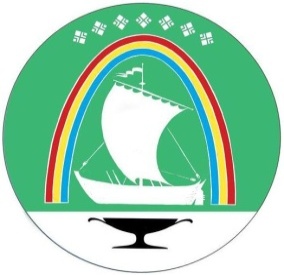 Саха Өрөспүүбүлүкэтин «ЛЕНСКЭЙ ОРОЙУОН» муниципальнайтэриллиитэПОСТАНОВЛЕНИЕ                  УУРААХг. Ленск                      Ленскэй кот «22»  июня      2023 года                                               № 01-03-379/3от «22»  июня      2023 года                                               № 01-03-379/3О внесении изменений в постановление главыот 30 декабря 2020 г. № 01-03-738/0Профессиональная группа/квалификационный уровеньРазмер оклада (должностного оклада), руб.Средний медицинский и фармацевтический персоналСредний медицинский и фармацевтический персонал3 квалификационный уровень12 8234 квалификационный уровень13 0695 квалификационный уровень13 316Квалификационные уровниДолжности, отнесенные к квалификационным уровнямРазмер оклада (должностного оклада), руб.Работники физической культуры и спорта второго уровняРаботники физической культуры и спорта второго уровняРаботники физической культуры и спорта второго уровня2 квалификационный уровеньИнструктор-методист физкультурно-спортивных организаций; тренер; тренер-преподаватель по адаптивной физической культуре14 3603 квалификационный уровеньСтаршие:  инструктор-методист физкультурно-спортивных организаций; тренер; тренер-преподаватель по адаптивной физической культуре15 173И.о.главы	А.В.Черепанов